О внесении изменений в постановлениеадминистрации Яльчикского района от 01.02.2012г. № 44      В целях приведения муниципальных нормативных правовых актов администрации района в соответствие  действующему законодательству, рассмотрев протест заместителя прокурора района  от 31.03.2020г. № 03-01-2020 и руководствуясь  Уставом Яльчикского района Чувашской Республики администрация Яльчикского района Чувашской Республики  п о с т а н о в л я е т:   1. Внести в Административный регламент администрации  Яльчикского района Чувашской Республики по исполнению муниципальной функции по контролю за обеспечением сохранности автомобильных дорог общего пользования местного значения Яльчикского района, утвержденный постановлением администрации Яльчикского района от 01.02.2012г №44, следующие изменения:          подпункт 1.5.2. дополнить абзацами следующего содержания:« - обеспечивают размещение на официальных сайтах в сети "Интернет" для каждого вида, муниципального контроля перечней нормативных правовых актов или их отдельных частей, содержащих обязательные требования, требования, установленные муниципальными правовыми актами, оценка соблюдения которых является предметом, муниципального контроля, а также текстов соответствующих нормативных правовых актов;  - осуществляют информирование юридических лиц, индивидуальных предпринимателей по вопросам соблюдения обязательных требований, требований, установленных муниципальными правовыми актами, в том числе посредством разработки и опубликования руководств по соблюдению обязательных требований, требований, установленных муниципальными правовыми актами, проведения семинаров и конференций, разъяснительной работы в средствах массовой информации и иными способами. В случае изменения обязательных требований, требований, установленных муниципальными правовыми актами, органы муниципального контроля подготавливают и распространяют комментарии о содержании новых нормативных правовых актов, устанавливающих обязательные требования, требования, установленные муниципальными правовыми актами, внесенных изменениях в действующие акты, сроках и порядке вступления их в действие, а также рекомендации о проведении необходимых организационных, технических мероприятий, направленных на внедрение и обеспечение соблюдения обязательных требований, требований, установленных муниципальными правовыми актами;- обеспечивают регулярное (не реже одного раза в год) обобщение практики осуществления в соответствующей сфере деятельности, муниципального контроля и размещение на официальных сайтах в сети "Интернет" соответствующих обобщений, в том числе с указанием наиболее часто встречающихся случаев нарушений обязательных требований, требований, установленных муниципальными правовыми актами, с рекомендациями в отношении мер, которые должны приниматься юридическими лицами, индивидуальными предпринимателями в целях недопущения таких нарушений;- выдают предостережения о недопустимости нарушения обязательных требований, требований, установленных муниципальными правовыми актами, в соответствии с частями 5 - 7 статьи 8.2 Федерального закона  от 26 декабря 2008 года № 294-ФЗ «О защите прав юридических лиц и индивидуальных предпринимателей при осуществлении  государственного контроля (надзора) и муниципального контроля». В случае получения в ходе проведения мероприятий по контролю без взаимодействия с юридическими лицами, индивидуальными предпринимателями указанных в частях 5 - 7 статьи 8.2 Федерального закона  от 26 декабря 2008 года № 294-ФЗ сведений о готовящихся нарушениях или признаках нарушения обязательных требований, требований, установленных муниципальными правовыми актами, орган муниципального контроля направляют юридическому лицу, индивидуальному предпринимателю предостережение о недопустимости нарушения обязательных требований, требований, установленных муниципальными правовыми актами.».      2. Настоящее постановление  вступает в силу после официального опубликования в информационном бюллетене «Вестник Яльчикского района».      3. Контроль за исполнением настоящего постановления возложить на начальника отдел капитального строительства и жилищно-коммунального хозяйства администрации Яльчикского района  Петрова Н.П.Глава администрацииЯльчикского района                                                                                   Н.П.Миллин         Чǎваш РеспубликиЕлчӗк районӗЕлчӗк районадминистрацийӗЙЫШÁНУ2020ҫ апрел.н-мӗшӗ №190                     Елчӗк ялӗ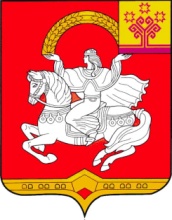          Чувашская  Республика   Яльчикский район  Администрация   Яльчикского района    ПОСТАНОВЛЕНИЕ          «06» апреля 2020 г. № 190село Яльчики